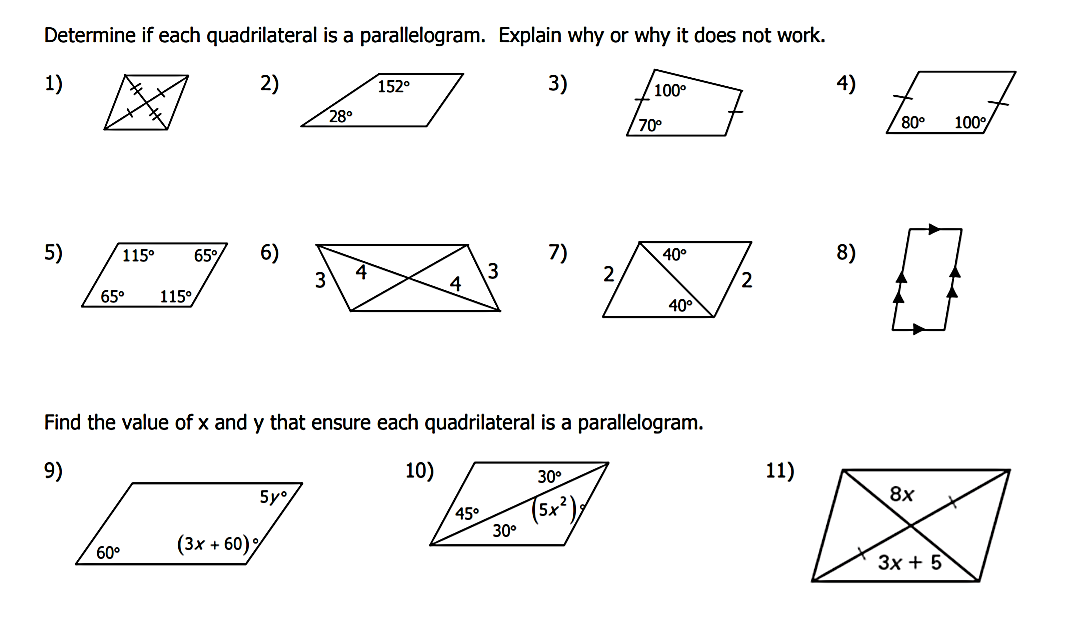 Complete the following proofs: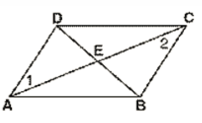 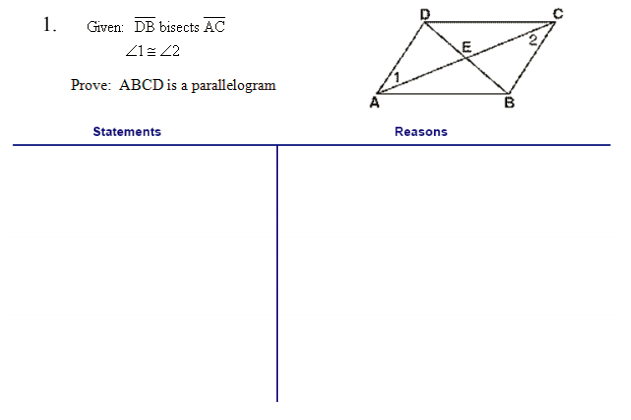 2.  Given: DC // AB and ∠1 ≅ ∠2      Prove: ABCD is a parallelogram 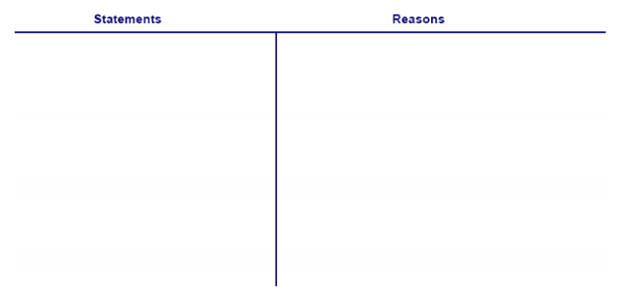 
DAY 3 HOMEWORKFind the value for x that will ensure that the given quadrilateral will be a parallelogram: 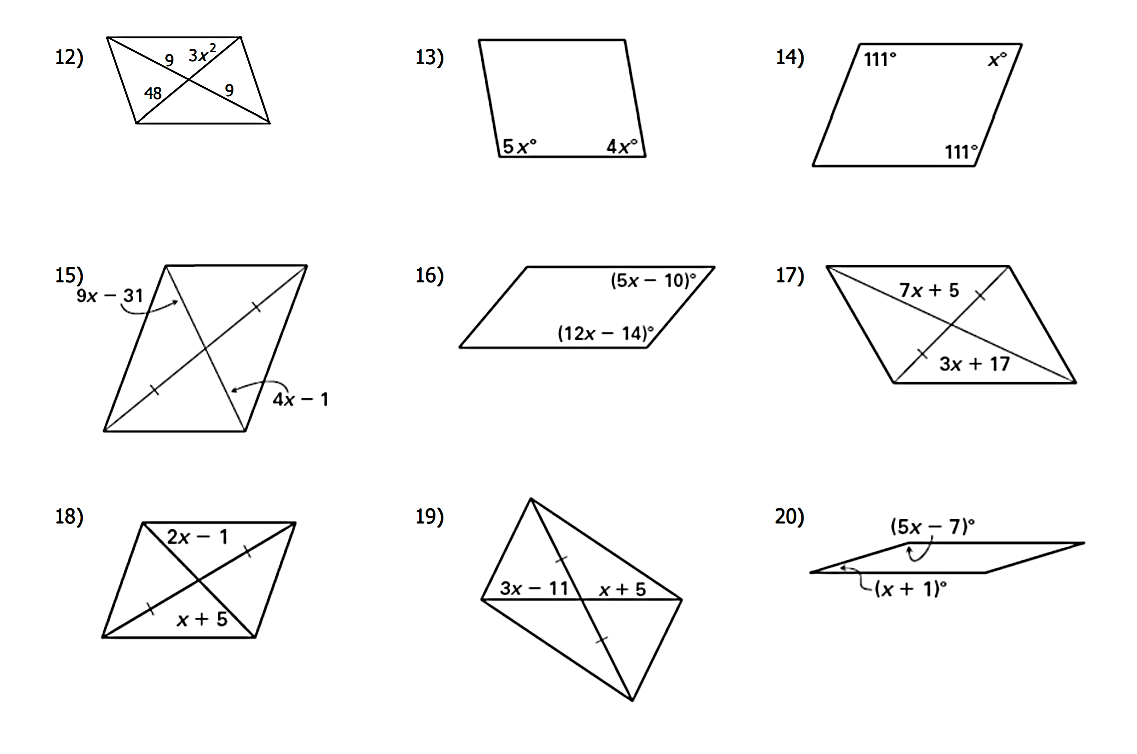 Complete the following proof: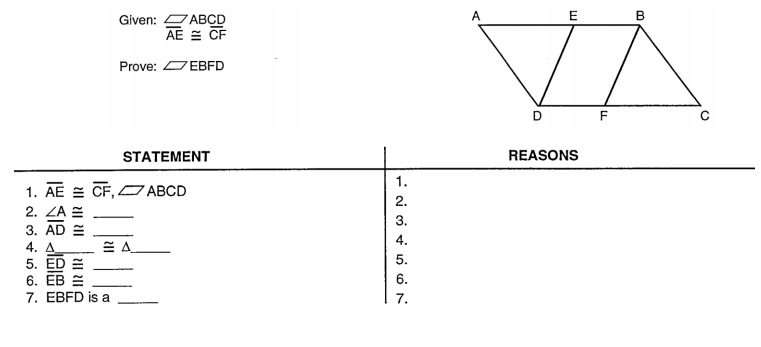 Ways to PROVE a quadrilateral is a ParallelogramWays to PROVE a quadrilateral is a ParallelogramWays to PROVE a quadrilateral is a ParallelogramSidesDefinition of Parallelogram: If both pairs of opposite sides of a quadrilateral are parallel, then it is a parallelogram. 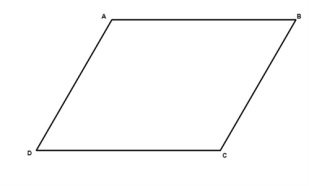 SidesIf the 2 pairs of opposite sides of a quadrilateral are congruent, then it is a parallelogram.SidesIf ONE pair of opposite sides of a quadrilateral is BOTH parallel and congruent, then it is a parallelogram.AnglesIf the 2 pairs of opposite angles in a quadrilateral are congruent, then it is a parallelogram.DiagonalsIf the diagonals of a quadrilateral bisect each other, then it is a parallelogram.